Министерство культуры КБРКабардино-Балкарский музей изобразительных искусствимени А.Л. ТкаченкоМетодический центр народного творчества КБРпредставляютвыставку объединения художников и мастеров декоративно-прикладного искусства  «Ренессанс» г. Прохладный«Всё начинается с мечты»Живопись, графика, декоративно-прикладное искусствоС 01 по 11июля 2024 г.МУЗЕЙ РАБОТАЕТ ЕЖЕДНЕВНО,                                                                                                           СТОИМОСТЬ БИЛЕТОВ:КРОМЕ ПЯТНИЦЫ,                                                                                                                                    ВЗРОСЛЫЕ – 150 РУБ.С 10 ЧАСОВ ДО 18 ЧАСОВ                                                                                                                       УЧАЩИЕСЯ с 14 лет, СТУДЕНТЫ – 150 РУБ ПО СРЕДАМ С 10 ДО 21 ЧАСА.                                                                                                                ПРИНИМАЕТСЯ «ПУШКИНСКАЯ КАРТА»                 ПО АДРЕСУ: ПР. ЛЕНИНА, 35,                                                                                                                  ПЕНСИОНЕРЫ – 50 РУБТЕЛ. 8(8662) 42-37-18.                                                                                                                                Для лиц до 14 лет посещение бесплатно                                                                                                                                                                      ЭКСКУРСИЯ  - 250 РУБ.- группа до 20 чел.e-mail: muz_izo@mail.ru                                                                                                                              ЭКСКУРСИЯ  - 100 РУБ.- группа до 10 чел.http://muzey-izo-kbr.kbr.muzkult.ru                                                                                                               Бесплатное посещение для лиц  до 18 лет  https://web.telegram.org/z/#-1775529093                                                                                                   каждую последнюю среду в месяце https://vk.com/public215538928?act=edit                                                                                                     (при наличии выставки)6+            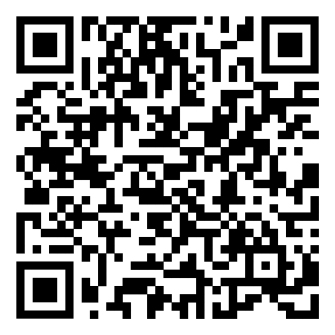 